JEZUS ONZE GERECHTIGHEIDZingen: Psalm 40 : 5
Uw heilleer wordt door mij alom verbreid;
'k Bedwing mijn tong en lippen niet;
Gij weet het, HEER’, die alles ziet.
Mijn hart verbergt nooit Uw gerechtigheid;
Uw waarheid doe ik horen;
Uw heil, den mens beschoren,
vloeit daag’lijks uit mijn mond;
Uw gunst, Uw trouw, Uw woord
en Godsgeheimen, hoort
Uw talrijk volk in 't rond.Lezen: Mattheüs 3:13- 15Toen kwam Jezus van Galilea naar de Jordaan, tot Johannes, om van hem gedoopt te worden.Doch Johannes weigerde Hem zeer, zeggende: Mij is nodig van U gedoopt te worden, en komt Gij tot mij? Maar Jezus, antwoordende, zeide tot hem: Laat nu af; want aldus betaamt ons alle gerechtigheid te vervullen. Toen liet hij van Hem af.StemDe doop hoort bij de weg die Jezus moet gaan om alle gerechtigheid te vervullen. Hij moet in de Jordaan, in de plaats van schuldige zondaren, onder water gaan. Zó maakt Hij duidelijk wat Zijn werk inhoudt. Gods gerechtigheid moet door Jezus’ plaatsvervangend lijden en sterven vervuld worden. Zingen: Psalm 40: 4Brandofferen, noch offer voor de schuld,
voldeden aan Uw eis, noch eer.
Toen zeid' ik: "Zie, ik kom, o HEER’;
De rol des boeks is met Mijn naam vervuld.
Mijn ziel, U opgedragen,
wil U alleen behagen;
Mijn liefd' en ijver brandt:
Ik draag Uw heil'ge wet,
die Gij den sterv'ling zet,
in 't binnenst' ingewand."Lezen: Mattheüs 3: 16- 17                                                                                                                                               En Jezus, gedoopt zijnde, is terstond opgeklommen uit het water; en ziet, de hemelen werden Hem geopend, en hij zag den Geest Gods nederdalen, gelijk een duif, en op Hem komen.                                                                                                                                                                            En ziet, een stem uit de hemelen, zeggende: Deze is Mijn Zoon, Mijn Geliefde, in Denwelken Ik Mijn welbehagen heb!Gedicht: Zie het Lam Gods                                                                                                                                                         1. Op zeek’re dag , toen er weer grote scharen aan d’oever der Jordaan vergaderd waren,gebeurde het, dat Jezus óók daar kwam.Johannes zag Hém , heeft Hem aangewezen,ja, heeft dringend Hem aangeprezenmet het ontroerend woord: “Ziedaar, het Lam!”2. Het Lam van God, van eeuwigheid gegeven,door God de Vader, als de Weg ten leven!Het Lam, Dat door de vaad’ren was verwacht,van Wie Jesaja heerlijk mocht gewagen,op Wie ook al de offerdieren zagen,Die ’t oude Isrel op het altaar bracht.3. Het offerbloed, dat was gevloeid met stromen,wees op Gods Zoon, nú in het vlees gekomen,Die als ’t beloofde Lam Zich overgaf.Hij zou Gods heil’ge wet volmaakt volbrengen,maar óók Zijn bloed voor al de Zijnen plengen.Hij zou zich geven tot in dood en graf.Lezen: Mattheüs 5: 17-20Meent niet, dat Ik gekomen ben, om de wet of de profeten te ontbinden; Ik ben niet gekomen, om die te ontbinden, maar te vervullen. Want voorwaar zeg Ik u: Totdat de hemel en de aarde voorbijgaan, zal er niet een jota noch een tittel van de wet voorbijgaan, totdat het alles zal zijn geschied. Zo wie dan een van deze minste geboden zal ontbonden, en de mensen alzo zal geleerd hebben, die zal de minste genaamd worden in het Koninkrijk der hemelen; maar zo wie dezelve zal gedaan en geleerd hebben, die zal groot genaamd worden in het Koninkrijk der hemelen. Want Ik zeg u: Tenzij uw gerechtigheid overvloediger zij, dan der Schriftgeleerden en der farizeeën, dat gij in het Koninkrijk der hemelen geenszins zult ingaan.StemJezus is niet gekomen om de wet en profeten als overbodig aan de kant te zetten of af te schaffen, maar de diepste bedoeling van het Oude Testament te laten zien door Zijn leven, werk en onderwijs. Wat God eist in Zijn wet, geeft de doorslag: volmaaktheid. Zingen: Psalm 51: 9Gods offers zijn een gans verbroken geest,
door schuldbesef getroffen en verslagen;
Dit offer kan Uw heilig oog behagen;
't Is nooit, o God, van U veracht geweest.
Doe Sion wel, laat om mijn zwaren val
Uw goedheid niet van zijne burg'ren wijken;
Bouw Salem op, laat nooit zijn muur en wal,
door Uwe straf, voor 's vijands macht bezwijken.Lezen: Mattheüs: 19: 16-22En ziet, er kwam een tot Hem, en zeide tot Hem: Goede Meester! wat zal ik goeds doen, opdat ik het eeuwige leven hebbe? En Hij zeide tot hem: Wat noemt gij Mij goed? Niemand is goed dan Een, namelijk God. Doch wilt gij in het leven ingaan, onderhoud de geboden. Hij zeide tot Hem: Welke? En Jezus zeide: Deze: Gij zult niet doden; gij zult geen overspel doen; gij zult niet stelen; gij zult geen valse getuigenis geven; Eer uw vader en moeder; en: Gij zult uw naaste liefhebben als uzelven.De jongeling zeide tot Hem: Al deze dingen heb ik onderhouden van mijn jonkheid af; wat ontbreekt mij nog? Jezus zeide tot hem: Zo gij wilt volmaakt zijn, ga heen, verkoop wat gij hebt, en geef het den armen, en gij zult een schat hebben in den hemel; en kom herwaarts, volg Mij. Als nu de jongeling dit woord hoorde, ging hij bedroefd weg; want hij had vele goederen. StemNiet het goede gedrag van de rijke jongeling bracht hem in de hemel, maar God ziet naar de gezindheid van het hart. God liefhebben boven alles en de naaste als onszelf. God stapt nooit van Zijn recht af. Zie daar Jezus, Hij zal en wil Gods recht handhaven en zegt tegen ons: Zalig zijn die hongeren en dorsten naar de gerechtigheid; want zij zullen verzadigd worden. Matth. 5: 6.GedichtO, hoogste Leraar der gerechtigheid.Wil mij door Woord en Geest Uw wegen leren.Wil veinzerij en leugen van mij weren.Geef dat geen valse schijn mij ooit verleidt.Mijn hart is dwaas en vol arglistigheid.Onkunde doet mij kwaad voor goed begeren.‘k Moet door mijn diepe val Gods beeld ontberen,daardoor ben ik de ware kennis kwijt.Schenk mij Uw Geest, Die in de waarheid leidt.Dan zal Úw wijsheid in mij triomferen.Zodat ik tot Uw wegen mij zal keren.Als satan ’t boze hart verlokt en vleit,wil mij dan oef’nen in de zware strijd.Wil, Heere, mij door Woord en Geest bekeren.Zingen: Psalm 130: 2 en 42. Zo Gij in 't recht wilt treden,
O HEER’, en gadeslaan
Onz' ongerechtigheden,
ach, wie zal dan bestaan?
Maar neen, daar is vergeving
altijd bij U geweest;
Dies wordt Gij, HEER’, met beving,
recht kinderlijk gevreesd.4. Hoopt op den HEER’, gij vromen;
Is Israël in nood,
Er zal verlossing komen;
Zijn goedheid is zeer groot.
Hij maakt, op hun gebeden,
gans Israël eens vrij
van ongerechtigheden;
Zo doe Hij ook aan mij.Lezen: Heidelbergse Catechismus Vraag 12.
Aangezien wij dan naar het rechtvaardig oordeel Gods tijdelijke en eeuwige straf verdiend hebben, is er enig middel, waardoor wij deze straf zouden kunnen ontgaan en wederom tot genade komen?
God wil, dat aan Zijn gerechtigheid genoeg geschiede ; daarom moeten wij aan haar, óf door onszelf, óf door een ander, volkomen betalen.Vraag 15Wat moeten wij dan voor een Middelaar en Verlosser zoeken?
Zulk een, die waarachtig en rechtvaardig mens is, en nochtans ook sterker dan alle schepselen, dat is, die ook tegelijk waarachtig God is.Vraag 18Maar wie is deze Middelaar, die tegelijk waarachtig God en een waarachtig rechtvaardig mens is? .
Onze Heere Jezus Christus , Die ons van God tot wijsheid, rechtvaardigheid, heiligmaking, en tot een volkomen verlossing geschonken is.Vraag 19Waaruit weet gij dat?
Uit het Heilig Evangelie, hetwelk God zelf eerst in het Paradijs heeft geopenbaard , en daarna door de heilige Patriarchen en Profeten laten verkondigen, en door de offerande en andere ceremoniën der Wet laten voorbeelden, en ten laatste door Zijn eniggeboren Zoon vervuld.Lezen: Johannes 17: 1-6Dit heeft Jezus gesproken, en Hij hief Zijn ogen op naar den hemel, en zeide: Vader, de ure is gekomen, verheerlijk Uw Zoon, opdat ook Uw Zoon U verheerlijke. Gelijkerwijs Gij Hem macht gegeven hebt over alle vlees, opdat al wat Gij Hem gegeven hebt, Hij hun het eeuwige leven geve. En dit is het eeuwige leven, dat zij U kennen, den enigen waarachtige God, en Jezus Christus, Dien Gij gezonden hebt. Ik heb U verheerlijkt op de aarde; Ik heb voleindigd het werk, dat Gij Mij gegeven hebt om te doen; En nu verheerlijk Mij, Gij Vader, bij Uzelven, met de heerlijkheid, die Ik bij U had, eer de wereld was. Ik heb Uw Naam geopenbaard den mensen, die Gij Mij uit de wereld gegeven hebt. Zij waren Uw, en Gij hebt Mij dezelve gegeven; en zij hebben Uw woord bewaard.Zingen: Psalm 89: 7                                                                                                                                      Hoe zalig is het volk, dat naar Uw klanken hoort!
Zij wand'len, HEER’, in 't licht van 't Godd'lijk aanschijn voort;
Zij zullen in Uw Naam zich al den dag verblijden;
Uw goedheid straalt hun toe; Uw macht schraagt hen in 't lijden;
Uw onbezweken trouw zal nooit hun val gedogen;
Maar Uw gerechtigheid hen naar Uw woord verhogen.Lezen: Lukas 22: 14- 20En als de ure gekomen was, zat Hij aan, en de twaalf apostelen met Hem.En Hij zeide tot hen: Ik heb grotelijks begeerd, dit pascha met u te eten, eer dat Ik lijde;Want Ik zeg u, dat Ik niet meer daarvan eten zal, totdat het vervuld zal zijn in het Koninkrijk Gods. En als Hij een drinkbeker genomen had, en gedankt had, zeide Hij: Neemt dezen, en deelt hem onder ulieden. Want Ik zeg u, dat Ik niet drinken zal van de vrucht des wijnstoks, totdat het Koninkrijk Gods zal gekomen zijn. En Hij nam brood, en als Hij gedankt had, brak Hij het, en gaf het hun, zeggende: Dat is Mijn lichaam, hetwelk voor u gegeven wordt; doet dat tot Mijn gedachtenis.Desgelijks ook den drinkbeker na het avondmaal, zeggende: Deze drinkbeker is het nieuwe testament in Mijn bloed, hetwelk voor u vergoten wordt.Lezen: Gedeelte uit het formulier van het Heilig AvondmaalDit is: zo dikwijls als gij van dit brood eet, en van dezen beker drinkt, zult gij daardoor als door een gewisse gedachtenis, en pand, vermaand en verzekerd worden van deze Mijn hartelijke liefde en trouw jegens u, dat Ik voor u (daar gij anders den eeuwigen dood hadt moeten sterven), Mijn lichaam aan het hout des kruises in den dood geve, en Mijn bloed vergiete, en uw hongerige en dorstige zielen met dit Mijn gekruisigd lichaam en vergoten bloed tot het eeuwige leven spijze en lave, even zekerlijk, als een iegelijk dit brood voor zijn ogen gebroken, en deze beker hem gegeven wordt, en gij die tot Mijn gedachtenis met uw mond eet en drinkt.Uit deze inzetting van het Heilig Avondmaal van onzen Heere Jezus Christus zien wij, dat Hij ons geloof en betrouwen op Zijn volkomen offerande (die eenmaal aan het kruis geschied is) als op den enigen grond en fondament onzer zaligheid wijst, waar Hij onzen hongerigen en dorstigen zielen tot een waarachtige spijs en drank des eeuwigen levens geworden is.Lezen: Lukas 22: 39- 46En uitgaande, vertrok Hij, gelijk Hij gewoon was, naar den Olijfberg; en Hem volgden ook Zijn discipelen. En als Hij aan die plaats gekomen was, zeide Hij tot hen: Bidt, dat gij niet in verzoeking komt. En Hij scheidde Zich van hen af, omtrent een steenworp; en knielde neder en bad,zeggende: Vader, of Gij wildet dezen drinkbeker van Mij wegnemen, doch niet Mijn wil, maar de Uwe geschiede. En van Hem werd gezien een engel uit den hemel, die Hem versterkte. En in zwaren strijd zijnde, bad Hij te ernstiger. En Zijn zweet werd gelijk grote droppelen bloeds, die op de aarde afliepen. En als Hij van het gebed opgestaan was, kwam Hij tot Zijn discipelen, en vond hen slapende van droefheid. En Hij zeide tot hen: Wat slaapt gij? Staat op en bidt, opdat gij niet in verzoeking komt.Zingen: Psalm 22: 6Wees dan mijn hulp; houd U niet ver van mij;
Mij prangt de nood, benauwdheid is nabij;
'k Heb buiten U, daar ik zo bitter lij',
geen hulp te wachten.
Een stierenheir uit Bazan, sterk van krachten,
en fel verwoed
omringt m' aan alle zijden;
Mijn God, hoe zwaar, hoe smart'lijk valt dit lijden,
voor mijn gemoed.Lezen: Lukas 23 verschillende verzen.1. En de gehele menigte van hen stond op, en leidde Hem tot Pilatus.4 En Pilatus zeide tot de overpriesters en de scharen: Ik vind geen schuld in dezen Mens.13 En als Pilatus de overpriesters, en de oversten, en het volk bijeengeroepen had, zeide hij tot hen:14 Gij hebt dezen Mens tot mij gebracht, als een, die het volk afkerig maakt; en ziet, ik heb Hem in uw tegenwoordigheid ondervraagd, en heb in dezen Mens geen schuld gevonden, van hetgeen daar gij Hem mede beschuldigt;15 Ja, ook Herodes niet; want ik heb ulieden tot hem gezonden, en ziet, er is van Hem niets gedaan, dat des doods waardig is.20 Pilatus dan riep hun wederom toe, willende Jezus loslaten.21 Maar zij riepen daartegen, zeggende: Kruis Hem, kruis Hem!33 En toen zij kwamen op de plaats, genaamd Hoofdschedelplaats, kruisigden zij Hem aldaar, en de kwaaddoeners, den een ter rechter zijde en den ander ter linker zijde.39 En een der kwaaddoeners, die gehangen waren, lasterde Hem, zeggende: Indien Gij de Christus zijt, verlos Uzelven en ons.40 Maar de andere, antwoordende, bestrafte hem, zeggende: Vreest gij ook God niet, daar gij in hetzelfde oordeel zijt?41 En wij toch rechtvaardiglijk; want wij ontvangen straf, waardig hetgeen wij gedaan hebben; maar Deze heeft niets onbehoorlijks gedaan.42 En hij zeide tot Jezus: Heere, gedenk mijner, als Gij in Uw Koninkrijk zult gekomen zijn.43 En Jezus zeide tot hem: Voorwaar, zeg Ik u: Heden zult gij met Mij in het Paradijs zijn.44 En het was omtrent de zesde ure, en er werd duisternis over de gehele aarde, tot de negende ure toe.45 En de zon werd verduisterd, en het voorhangsel des tempels scheurde midden door.46 En Jezus, roepende met grote stemme, zeide: Vader, in Uw handen beveel Ik Mijn geest. En als Hij dat gezegd had, gaf Hij den geest.47 Als nu de hoofdman over honderd zag, wat er geschied was, verheerlijkte hij God, en zeide: Waarlijk, deze Mens was rechtvaardig.48 En al de scharen, die samengekomen waren om dit te aanschouwen, ziende de dingen, die geschied waren, keerden wederom, slaande op hun borsten.Zingen: Gezang  487Leer mij, o Heer’, uw lijden recht betrachten,         in deze zee verzinken mijn gedachten:o Liefde, die, om zondaars te bevrijden,zo zwaar woudt lijden!'k Zie U, God zelf, in eeuwigheid geprezen,
tot in de dood als mens gehoorzaam wezen,
in onze plaats gemarteld en geslagen,
de zonde dragen.Dit breekt mijn trots. Waar zou ik nog op bogen?
Ik lig in 't stof, maar God komt mij verhogen,
nu ik van vijand Gods en tegenstander
in vriend verander.Daar G’ U voor mij hebt in de dood gegeven,
hoe zou ik naar mijn eigen wil nog leven?
Zou ik aan U voor zulk een bitter lijden
mijn hart niet wijden.Gedicht1.O, hoe duister, hoe ontzettend,
zielsverscheurend, hartverpletterend
was dat schrikverwekkend uur,
toen het vlek'loos Lam geslacht werd,
en de losprijs aangebracht werd,
der gevangen creatuur!
2. d' Aarde siddert, rotsen kraken,
doden in het graf ontwaken,
Jezus Christus geeft de geest!
En de voorhang van de tempel
scheurt in tweeën tot de drempel.
d' Eerste schepping is geweest!3. Golgotha, dat zag het wonder: 		             4. Ja, volbracht zijn al de woorden't Licht der heerlijkheid gaat onder, 		             Die de Godprofeten hoorden!
en het daglicht keert tot nacht. 			             Ja, vervuld is 't recht der wet!
Maar die nacht wordt weldra klaarheid		             Onze wonden zijn verbonden,
al wat schaduw was, wordt waarheid. 		             onze zonden zijn verslonden,
't Is vervuld, het is volbracht!			             en de slangenkop verplet!
										5. In het kruis zal 'k eeuwig roemen!
en geen wet zal mij verdoemen;
Christus droeg de vloek voor mij!
Christus is voor mij gestorven,
heeft genâ voor mij verworven;
'k ben van dood en zonde vrij!
6. Loof, o Sion prijs Uw Heere!
d' Aarde luister', 't Lam ter ere,
naar uw heilig psalmgebruis!
Loof Hem, Die de hel verplette!
Loof Hem, Die Zijn volk ontzette!
Loof uw Koning aan het kruis!Zingen: Gezang 2831. Vaste rots van mijn behoud,
als de zonde mij benauwt,
laat mij steunen op Uw trouw,
laat mij rusten in Uw schaûw,
waar het bloed door U gestort,
mij de bron des levens wordt.

2. Jezus, niet mijn eigen kracht,
niet het werk door mij volbracht,
niet het offer dat ik breng,
niet de tranen die ik pleng,
schoon ik ganse nachten ween,
kunnen redden, Gij alleen.3. Zie, ik breng voor mijn behoud
U geen wierook, mirr' of goud;
moede kom ik, arm en naakt,
tot de God, Die zalig maakt,
Die de arme kleedt en voedt,
Die de zondaar leven doet.Lezen: Lukas 23: 50-56En zie, een man, met name Jozef, zijnde een raadsheer, een goed en rechtvaardig man, (Deze had niet mede bewilligd in hun raad en handel) van Arimathea, een stad der Joden, en die ook zelf het Koninkrijk Gods verwachtte; Deze ging tot Pilatus, en begeerde het lichaam van Jezus. En als hij hetzelve afgenomen had, wond hij dat in een fijn lijnwaad, en legde het in een graf, in een rots gehouwen, waarin nog nooit iemand gelegd was. En het was de dag der voorbereiding, en de sabbat kwam aan. En ook de vrouwen, die met Hem gekomen waren uit Galilea, volgden na en aanschouwden het graf, en hoe Zijn lichaam gelegd werd. En wedergekeerd zijnde, bereidden zij specerijen en zalven; en op den sabbat rustten zij naar het gebod.Gedicht: Christus openbaart ZichDe vijand juichte: ‘Hij is dood.Hij ligt terneer geslagen.De steen voor ’t graf is zwaar en groot,door niemand weg te dragen. Hij, Die and’ren ’t leven gaf,ligt dood in een verzegeld graf’.Gods kind’ren zijn zo vaak verward,door eigen overleggen.En ’t geeft hun geen troost in ’t hart,wat and’ren tot hen zeggen.Het donker wordt slechts opgeklaard,als Jezus Zélf Zich openbaart.Lezen: Mattheüs 28: 1-10En laat na de sabbat, als het begon te lichten, tegen den eersten dag der week, kwam Maria Magdalena, en de andere Maria, om het graf te bezien. En ziet, er geschiedde een grote aardbeving; want een engel des Heeren, nederdalende uit den hemel, kwam toe, en wentelde den steen af vande deur, en zat op denzelven. En zijn gedaante was gelijk een bliksem, en zijn kleding wit gelijk sneeuw. En uit vrees van hem zijn de wachters zeer verschrikt geworden, en werden als doden.Maar de engel, antwoordende, zeide tot de vrouwen: Vreest gijlieden niet; want ik weet, dat gij zoekt Jezus, Die gekruisigd was. Hij is hier niet; want Hij is opgestaan, gelijk Hij gezegd heeft. Komt herwaarts, ziet de plaats, waar de Heere gelegen heeft. En gaat haastelijk henen, en zegt Zijn discipelen, dat Hij opgestaan is van de doden; en ziet, Hij gaat u voor naar Galilea, daar zult gij Hem zien. Ziet, ik heb het ulieden gezegd. En haastelijk uitgaande van het graf, met vreze en grote blijdschap, liepen zij henen, om hetzelve Zijn discipelen te boodschappen. En als zij heengingen, om Zijn discipelen te boodschappen, ziet, Jezus is haar ontmoet, zeggende: Weest gegroet! En zij, tot Hem komende, grepen Zijn voeten, en aanbaden Hem. Toen zeide Jezus tot haar: Vreest niet; gaat henen, boodschapt Mijn broederen, dat zij heengaan naar Galilea, en aldaar zullen zij Mij zien.Zingen: Psalm 56: 5Ik roem in God; ik prijs 't onfeilbaar woord;
Ik heb het zelf uit Zijnen mond gehoord;
'k Vertrouw op God, door gene vrees gestoord;
Wat sterv'ling zou mij schenden?
Ik heb beloofd, wanneer G' in mijn ellenden
mij bijstand boodt, en 't onheil af zoudt wenden,
tot U, o God, mijn lofzang op te zenden,
door ijver aangespoord.Lezen: Lukas 23: 22-27Maar ook sommige vrouwen uit ons hebben ons ontsteld, die vroeg in den morgenstond aan het graf geweest zijn; En Zijn lichaam niet vindende, kwamen zij en zeiden, dat zij ook een gezicht van engelen gezien hadden, die zeggen, dat Hij leeft. En sommigen dergenen, die met ons zijn, gingen heen tot het graf, en bevonden het alzo, gelijk ook de vrouwen gezegd hadden; maar Hem zagen zij niet. En Hij zeide tot hen: O onverstandigen en tragen van hart, om te geloven al hetgeen de profeten gesproken hebben! Moest de Christus niet deze dingen lijden, en alzo in Zijn heerlijkheid ingaan? En begonnen hebbende van Mozes en van al de profeten, legde Hij hun uit, in al de Schriften, hetgeen van Hem geschreven was.Lezen: Romeinen 10:1-13Broeders, de toegenegenheid mijns harten, en het gebed, dat ik tot God voor Israël doe, is tot hun zaligheid. Want ik geef hun getuigenis, dat zij een ijver tot God hebben, maar niet met verstand. Want alzo zij de rechtvaardigheid Gods niet kennen, en hun eigen gerechtigheid zoeken op te richten, zo zijn zij der rechtvaardigheid Gods niet onderworpen. Want het einde der wet is Christus, tot rechtvaardigheid een iegelijk, die gelooft. Want Mozes beschrijft de rechtvaardigheid, die uit de wet is, zeggende: De mens, die deze dingen doet, zal door dezelve leven. Maar de rechtvaardigheid, die uit het geloof is, spreekt aldus: Zeg niet in uw hart: Wie zal in den hemel opklimmen? Hetzelve is Christus van boven afbrengen. Of, wie zal in den afgrond nederdalen? Hetzelve is Christus uit de doden opbrengen. Maar wat zegt zij? Nabij u is het Woord, in uw mond en in uw hart. Dit is het Woord des geloofs, hetwelk wij prediken. Namelijk, indien gij met uw mond zult belijden den Heere Jezus, en met uw hart geloven, dat God Hem uit de doden opgewekt heeft, zo zult gij zalig worden. Want met het hart gelooft men ter rechtvaardigheid en met den mond belijdt men ter zaligheid. Want de Schrift zegt: Een iegelijk, die in Hem gelooft, die zal niet beschaamd worden. Want er is geen onderscheid, noch van Jood noch van Griek; want eenzelfde is Heere van allen, rijk zijnde over allen, die Hem aanroepen. Want een iegelijk, die den Naam des Heeren zal aanroepen, zal zalig worden.Zingen: Psalm 32: 1 en 6Welzalig hij, wiens zonden zijn vergeven;
Die van de straf voor eeuwig is ontheven;
Wiens wanbedrijf, waardoor hij was bevlekt,
voor 't heilig oog des HEEREN is bedekt.
Welzalig is de mens, wien 't mag gebeuren,
dat God naar recht hem niet wil schuldig keuren,
en die in 't vroom en ongeveinsd gemoed,
geen snood bedrog, maar blank' oprechtheid voedt.Rechtvaardig volk, verheft uw blijde klanken,
verheugd in God, naar waarde nooit te danken;
Zingt vrolijk, roemt Zijn deugden t' allen tijd,
gij, die oprecht van hart en wandel zijt.Gedichten: I. Da Costa, Chr. de Priester.Gezangen: Bundel Joh. de Heer.    PAASDECLAMATORIUMHERSTELD HERVORMDE VROUWENBOND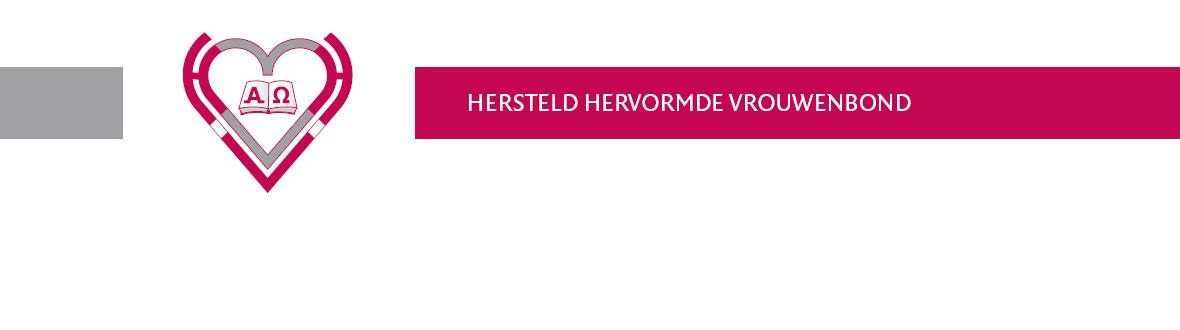 